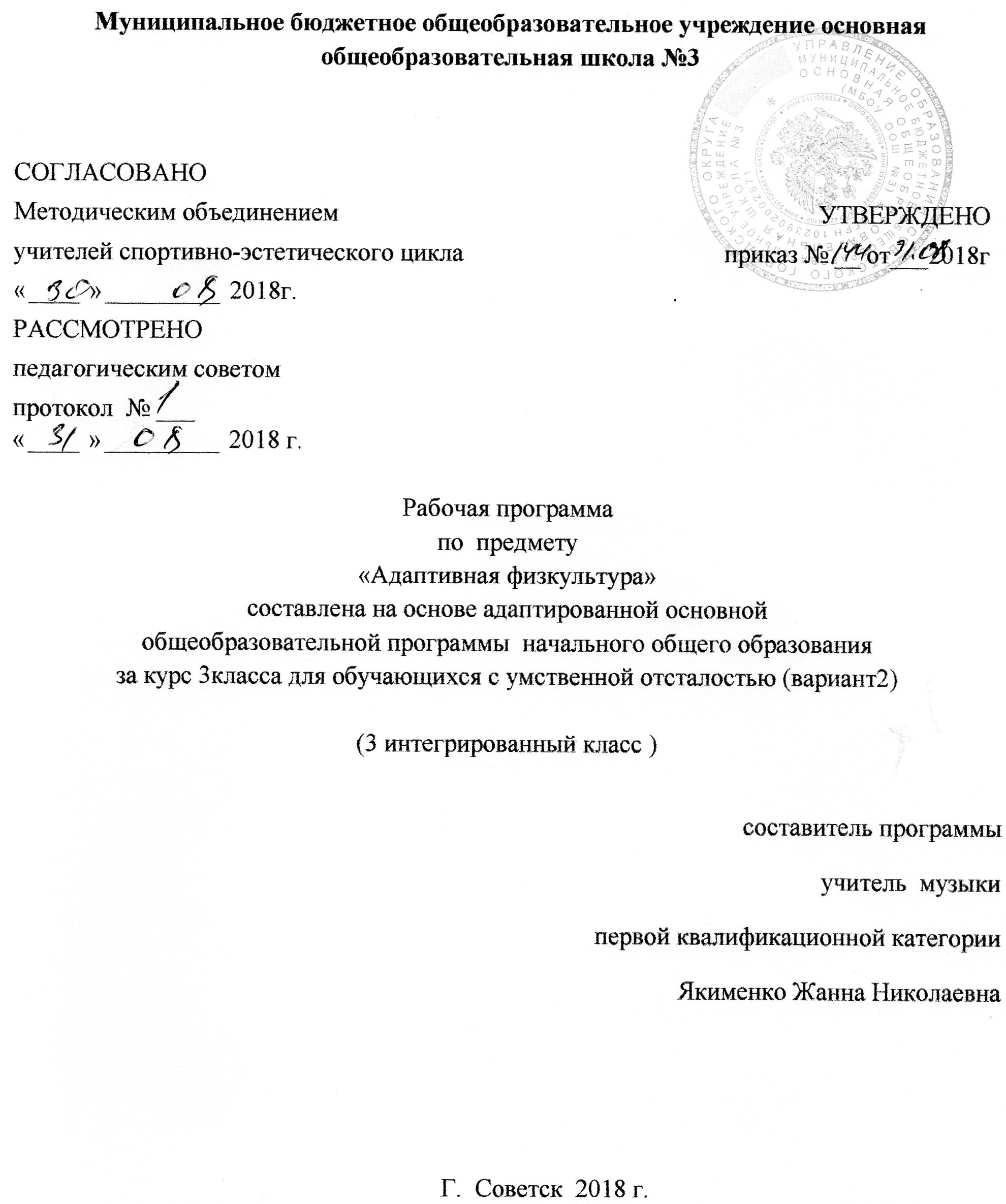 Муниципальное бюджетное общеобразовательное учреждение основная общеобразовательная школа №3СОГЛАСОВАНОМетодическим объединением	                  УТВЕРЖДЕНО   учителей спортивно-эстетического цикла                                         приказ № __ от___2018г«	»	2018г.	.РАССМОТРЕНОпедагогическим советомпротокол  № ___«	»	2018 г.Рабочая программа
по  предмету
«Адаптивная физкультура»
составлена на основе адаптированной основной
общеобразовательной программы  начального общего образования за курс 3класса для обучающихся с умственной отсталостью (вариант2)(3 интегрированный класс )составитель программыучитель  музыкипервой квалификационной категории Якименко Жанна Николаевна                                                                    Г.  Советск  2018 г.Содержание программы:1.      Пояснительная записка___________________________________с. 21.1    Возможные результаты___________________________________с.31.2.   Критерии оценки достижения возможных результатов__________с.42.     Учебный план __________________________________________с.53.     Календарно-тематический план_____________________________с.6-74.    Образовательные ресурсы __________________________________с.8                                                        1. Пояснительная запискаФизическое воспитание является неотъемлемой частью всей системы учебно-воспитательной работы школы для детей с УО. Оно решает образовательные, воспитательные, коррекционно-компенсаторные и лечебно-оздоровительные задачи.Цели Физическое воспитание осуществляется в тесной связи с умственным, нравственным, эстетическим воспитанием и профессионально-трудовым обучением, занимает одно из важнейших мест в подготовке учащихся с нарушениями интеллекта к самостоятельной жизни и производительному труду. Воспитывает личностные качества, способствует социальной интеграции детей с проблемами развития в общество.ЗадачиУчитель физкультуры может решить стоящие перед ним задачи только в том случае, когда он будет вести занятия со строгим учётом структуры дефекта каждого ученика, со знанием всех его возможностей и недостатков. Учитель должен хорошо знать все данные врачебных осмотров, знать состояние здоровья учащихся на каждом уроке.Особо следует учитывать особенности детей с эпилептическими припадками, с травматическим слабоумием. Эти дети нуждаются в особом охранительном режиме, они не могут выполнять упражнений, требующих больших физических усилий или ведущих к чрезмерному возбуждению нервной системы.В основу настоящей программы положена система простейших физических упражнений, направленных на коррекцию дефектов физического развития и моторики, укрепления здоровья, на выработку жизненно необходимых двигательных умений и навыков учащихся с выраженной интеллектуальной недостаточностью.Каждый урок по адаптивной физкультуре должен планироваться в соответствии с основными дидактическими требованиями: постепенное повышение нагрузки в упражнениях и переход в конце урока куспокоительным упражнениям; чередование различных видов упражнений, подбор упражнений, соответствующих возможностям учащихся.В настоящую программу включены следующие разделы: общеразвивающие и корригирующие упражнения, игры и игровые упражнения, гимнастика, элементы лёгкой атлетики.1.1.Возможные результатыУчащиеся должны знать:.Как должен одеваться ученик на занятия.Учащиеся должны уметь:Выполнять команду «Становись!».Строиться в шеренгу.Выполнять инструкции и команды учителя.1.2.   Критерии оценки достижения возможных результатовОценка достижеий возможных предметных результатов по практической составляющей (что умеет) производится путем фиксации фактической способности к выполнению учебного действия, обозначенного в качестве возможного предметного результата по следующей шкале:- не выполняет, помощь не принимает.- выполняет совместно с педагогом при значительной тактильной помощи.- выполняет совместно с педагогом с незначительной тактильнойпомощью или после частичного выполнения педагогом.- выполняет самостоятельно по подражанию, показу, образцу.- выполняет самостоятельно по словесной пооперациональнойинструкции.- выполняет самостоятельно по вербальному заданию.Оценка достижений предметных результатов по знаниевой составляющей (что знает) производится путем фиксации фактической способности к воспроизведению (в т.ч. и невербальному) знания, обозначенного в качестве возможного предметного результата по следующей шкале:- не воспроизводит при максимальном объеме помощи.- воспроизводит по наглядным опорам со значительными ошибками ипробелами.- воспроизводит по наглядным опорам с незначительными ошибками.- воспроизводит по подсказке с незначительными ошибками.- воспроизводит по наглядным опорам или подсказкам без ошибок.- воспроизводит самостоятельно без ошибок по вопросу.2.Учебный план 3.Календарно-тематическое планирование адаптированная физкультура 3 класс УО вариант24. Образовательные ресурсы1.Андреева М. Дождик песенку поет. – М.: Музыка, 1981.2.Андреева М., Конорова Е. Первые шаги в музыке. – М.: Музыка, 1979.3.Бекина С., Ломова Т., Соковинина Е. Музыка и движение. – М.: Просвещение, 1984.4.Бекина С., Ломова Т. Хоровод веселый наш. – М.: Музыка, 1980.5.Бекина С., Соболева Э., Комальков Ю. Играем и танцуем. – М.: Советский композитор, 1984.6.Бычаренко  Т. С песенкой по лесенке: Методическое пособие для подготовительных классов ДМШ. – М.: Советский композитор, 1984.7.Волкова Л. Музыкальная шкатулка. Вып. I-III. – М.: Музыка, 1980.8.Дубянская Е. Нашим детям. – Л.: Музыка, 1971.9.Дубянская Е. Подарок нашим малышам. – Л.: Музыка, 1975.10.Зимина А. Музыкальные игры и этюды в детском саду. – М.: Просвещение, 1971.11.Коза-Дереза: Народные сказки с музыкой. Под ред. Н. Метлова. – М.: Музыка, 1969.12.Медведева М. А мы просо сеяли: Русские народные игры и хороводы для детей младшего возраста. Вып. 3, 4. – М.: Музыка, 1981.13.Метлов Н., Михайлова Л. Мы играем и поем: Музыкальные игры для детей дошкольного и младшего дошкольного возраста. – М.: Советский композитор, 1979.14.Слонов Н. Аленушка и лиса: Русская народная сказка. – В сб.: Гори, гори ясно. – М.: Музыка, 1984.15.Франио Г. Роль ритмики в эстетическом воспитании детей. – М.: Советский композитор, 1989.16.Луговская А. Ритмические упражнения, игры и пляски. – М.: Советский композитор, 1991.17.Бергер Н. Сначала - Ритм –Композитор, Санкт-Петербург 2004ПредметКлассКол-во часов в нед.I триместрII триместрIIIтриместрГодАдаптивная физкультура3 УО (вариант 2)4423030   102№ урока по порядкуТЕМА УРОКОВКоличество часов, отводимых на изучение темыДатапроведенияДатапроведения№ урока по порядкуКоличество часов, отводимых на изучение темы планфакт                                                  Дыхательные упражнения                                                  Дыхательные упражнения                                                  Дыхательные упражнения                                                  Дыхательные упражнения                                                  Дыхательные упражнения1.Дыхательные упражнения «Понюхай цветок».13.092.Дыхательные упражнения «Согреть руки».15.093.Дыхательные упражнения «Остудить воду».16.094.Основные положения и движения.110.09Упражнения для мышц шеи и головы5.Наклоны головы вперёд- назад с произнесением звуков.112.096.Повороты головы в стороны с произнесением звуков.113.09Упражнения для кистей рук7.Сгибание и разгибании пальцев в кулак.117.098.Сведение и разведение пальцев.119.099.Сгибание и разгибание кисти.120.0910.Повороты кистью: ладонь кверху, книзу.124.0911.Расслабление кисти.126.09                12.Движение рук: вперёд, в стороны, вверх, вниз.227.09                13.Движение рук на пояс, к плечам, хлопки, вверх, вниз.21.10              14.Движение рук, сгибание и разгибание рук в локтевых суставах.13.10Упражнения для мышц туловища1            15.Наклоны туловища вперёд.14.1016.Наклоны туловища в стороны.18.10             17.Полуприседания на полной ступне.110.10             18.Сгибание и разгибание стоп.111.1019.Упражнения для формирования правильной осанки.115.1020.Принятия правильной осанки стоя и сидя.117.1021.Стойка в вертикальной плоскости.118.1022.Ритмические упражнения.122.1023.Прохлопывание ритма в два хлопка в медленном темпе.124.1024.Прохлопывание два хлопка в быстром темпе.125.10Прикладные упражнения. Построения и перестроения.125.Построение в колонну по одному: «встать», «сесть», «пошли».17.1126.Выполнения движения: «побежали», «остановились», «повернулись».18.1127.Построение в колонну в нарисованных кружках.112.11Ходьба и бег.128.Ходьба небольшими группами и всей группой. Игра «Пойдём гулять».114.1128.Ходьба по залу, касаясь рукой спины.115.1129.Ходьба по начерченной линии.119.11               30.Ходьба друг за другом с соблюдением интервала.121.1131.Свободный бег. Игра «Догони».122.11Прыжки.32.Подпрыгивание на месте на 2 ногах. Игра «Прыг-скок».126.1133.Спрыгивание с высоты 10-12 см. Игра «Лягушка».128.1134.Игровые упражнения «Перепрыгни через стул».129.11Броски, ловля, метание, передача предметов. 35.Захват различных предметов по величине и форме двумя руками.130.1136. Подпрыгивание на месте на 2 ногахчерез стул».13.1237.Игра «Лягушка».15.1238.Игровые упражнения «Перепрыгните  через стул».16.1239-40.Захват различных предметов по величине и форме двумя руками210.12-12.1241.Подбрасывание мяча вверх.113.1242-43.Передача мячей в шеренге.217.12-19.1244.Передача флажков в шеренге.120.1245-46.Передача палок в шеренге.224.12-26.1247-48.Поднимание рук с флажками вперёд, вверх.227.12-10.0149.Поднимание рук с флажками в стороны, опускание вниз.114.0150.Скрёстные движения рук с флажками вверх, вниз.116.0151.Перекладывание флажков перед собой и над головой.117.0152.Перекладывание флажков из одной руки в другую.121.0153.Переноска предметов с одного места на другое.123.0154.Лазание, перелазание, подлезание.124.0155Лазание вверх, вниз по гимнастической стенке.128.0156-57.Переползание на четвереньках.230.01-31.0158-59.Ползание под шнур высотой 50 сантиметров.24.02-6.0260-61.Переноска предметов с одного места на другое.27.02-11.0262.Равновесие.113.0263.Ходьба по начертанному коридору шириной 20-30 сантиметров.114.0264.Ходьба между скамейками.118.0265.Стойка пятки вместе, носки врозь.120.0266.Прыжки.121.0267.Подпрыгивание на месте на 2 ногах. Игра «Прыг-скок».125.0268.Подпрыгивание на месте на 2 ногах. Игра «Прыг-скок».127.0269.Спрыгивание с высоты 10-12 см. Игра «Лягушка».128.0270.Спрыгивание с высоты 10-12 см. Игра «Лягушка».14.0371.Игровые упражнения «Перепрыгни через стул».16.0372.Игровые упражнения «Перепрыгни через стул».17.0373.Броски, ловля, метание, передача предметов.111.0374.Броски, ловля, метание, передача предметов.113.0375.Броски, ловля, метание, передача предметов.114.0376.Захват различных предметов по величине и форме двумя руками.118.0377.Захват различных предметов по величине и форме двумя руками.320.0378.Захват различных предметов по величине и форме одной рукой.21.0379.Захват различных предметов по величине и форме одной рукой.1.0480.Катание мяча от ребёнка к учителю.13.0481.Подбрасывание мяча вверх.14.0482.Подбрасывание мяча вверх.18.0483.Выполнение основных движений с удерживанием мяча.110.0484.Передача флажков в шеренге.111.0485.Передача флажков в шеренге.115.0486.Передача палок в шеренге. Катание мяча от ребёнка к учителю.117.0487.Поднимание рук с флажками вперёд, вверх.218.0488.Поднимание рук с флажками вперёд, вверх.22.0489.Передача мячей в шеренге.124.0490.С крёстные движения рук с флажками вверх, вниз.225.0491.С крёстные движения рук с флажками вверх, вниз.29.0492.Перекладывание флажков перед собой и над головой.16.0593.Передача палок в шеренге.28.0594.Передача палок в шеренге.13.0595.Переноска предметов с одного места на другое.215.0596.Переноска предметов с одного места на другое.16.0597.Переноска предметов с одного места на другое.220.0598.Лазание вверх, вниз по гимнастической стенке.22.0599.Переползание на четвереньках.223.05100.Переползание на четвереньках.27.05101.Перекладывание флажков перед собой и над головой.229.05102.Переноска предметов с одного места на другое.30.05